Številka: 011-52/2020Datum:   26. 11. 2020ZAPISNIK13. redne seje Statutarno – pravne komisije,ki je bila v četrtek, 26. novembra 2020, ob 17. uri v sejni sobi Občinskega sveta, Kristanov trg 1 v Izoli.PRISOTNI ČLANI: Vlado Marič, Manca Vadnjal, Zvezdana Jarič, Matjaž Loga, Dušan Ambrož in Aleksej Skok, ki se je seje udeležil ob 17.11 uri.ODSOTEN ČLAN Rok Petravič. OSTALI PRISOTNI:Karmen Pavlič, vodja Službe za pravne zadeve;Barbara Brženda, zapisničarka.Sejo je vodil predsednik in je pri ugotavljanju sklepčnosti ugotovil, da je Statutarno – pravna komisija sklepčna, saj je bilo prisotnih 5 članov. Predsednik je odprl razpravo o predlaganem dnevnem redu.Glede na to, da ni bilo prijavljenih razpravljavcev, je predsednik zaključil razpravo in dal na glasovanje sledečiDNEVNI RED:Določitev predloga sprememb in dopolnitev Poslovnika Občinskega sveta Občine Izola.Dnevni red je bil soglasno sprejet. Od 5 prisotnih članov komisije se jih je 5 opredelilo, 5 jih je glasovalo za, nihče proti.Ad 1Določitev predloga sprememb in dopolnitev Poslovnika Občinskega sveta Občine IzolaKarmen Pavlič in predsednik sta podala obrazložitev.Predsednik je odprl razpravo.V razpravi so sodelovali vsi člani Statutarno – pravne komisije. Glede na to, da ni bilo več prijavljenih razpravljavcev, je predsednik zaključil razpravo in dal na glasovanje sledeči1. SKLEPStatutarno – pravna komisija potrjuje spremembe 6. člena Poslovnika Občinskega sveta Občine Izola. Sklep je bil soglasno potrjen. Od 5 prisotnih članov komisije se jih je 5 opredelilo, 5 jih je glasovalo za, nihče proti.Predsednik je dal na glasovanje še2. SKLEPStatutarno – pravna komisija potrjuje spremembe 10. člena Poslovnika Občinskega sveta Občine Izola. Sklep je bil soglasno potrjen. Od 5 prisotnih članov komisije se jih je 5 opredelilo, 5 jih je glasovalo za, nihče proti.Predsednik je dal na glasovanje še3. SKLEPStatutarno – pravna komisija potrjuje spremembe 20. člena Poslovnika Občinskega sveta Občine Izola. Sklep je bil soglasno potrjen. Od 5 prisotnih članov komisije se jih je 5 opredelilo, 5 jih je glasovalo za, nihče proti.Predsednik je dal na glasovanje še4. SKLEPStatutarno – pravna komisija potrjuje spremembe 22. člena Poslovnika Občinskega sveta Občine Izola. Sklep je bil soglasno potrjen. Od 5 prisotnih članov komisije se jih je 5 opredelilo, 5 jih je glasovalo za, nihče proti.//Ob 17.11 uri se seje Statutarno – pravne komisije udeleži član komisije Aleksej Skok.//Predsednik je dal na glasovanje še5. SKLEPStatutarno – pravna komisija potrjuje spremembe 25.a člena Poslovnika Občinskega sveta Občine Izola. Sklep je bil soglasno potrjen. Od 6 prisotnih članov komisije se jih je 6 opredelilo, 6 jih je glasovalo za, nihče proti.Po ponovni razpravi sprememb, ki so v 6. členu Poslovnika, je predsednik dogovorjene spremembe dal ponovno na glasovanje.6. SKLEPStatutarno – pravna komisija potrjuje spremembe 6. člena Poslovnika Občinskega sveta Občine Izola. Sklep je bil soglasno potrjen. Od 6 prisotnih članov komisije se jih je 6 opredelilo, 6 jih je glasovalo za, nihče proti.Po ponovni razpravi sprememb, ki so v 22. členu Poslovnika, je predsednik dogovorjene spremembe dal ponovno na glasovanje.7. SKLEPStatutarno – pravna komisija potrjuje spremembe obrazca za glasovanje na dopisni seji Občinskega sveta. //Ob 18.15 uri sejo Statutarno – pravne komisije zapusti članica komisije Manca Vadnjal.//Sklep je bil soglasno potrjen. Od 5 prisotnih članov komisije se jih je 5 opredelilo, 5 jih je glasovalo za, nihče proti.Predsednik je dal na glasovanje še8. SKLEPStatutarno – pravna komisija potrjuje spremembe obrazca za glasovanje na dopisni seji Občinskega sveta. //Ob 18.15 uri sejo Statutarno – pravne komisije zapusti članica komisije Manca Vadnjal.//Sklep je bil soglasno potrjen. Od 5 prisotnih članov komisije se jih je 5 opredelilo, 5 jih je glasovalo za, nihče proti.Predsednik je dal na glasovanje še9. SKLEPStatutarno – pravna komisija potrjuje spremembe v Poslovniku Občinskega sveta Občine Izola v delu, ki se nanašajo na Italijansko narodno skupnost. Sklep je bil soglasno potrjen. Od 5 prisotnih članov komisije se jih je 5 opredelilo, 5 jih je glasovalo za, nihče proti.Glede na to, da je bil dnevni red izčrpan, je predsednik zaključil 13. redno sejo Statutarno – pravne komisije ob 18.28 uri. 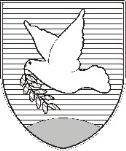 OBČINA IZOLA – COMUNE DI ISOLAOBČINSKI SVET – CONSIGLIO COMUNALEStatutarno-pravna komisijaCommissione giuridico - statutaria Sončno nabrežje 8 – Riva del Sole 86310 Izola – IsolaTel: 05 66 00 139E-mail: posta.oizola@izola.siWeb: http://www.izola.si/Zapisala:Barbara BRŽENDAPredsednik:Vlado MARIČ